                          Выпускной!!!Вед:  Здравствуйте, дорогие гости!         На праздник дружною семьей         Мы собрались в последний раз         Ребят мы в школу провожаем         Они уходят в первый класс.         Сегодня здесь они красивые         И замер праздничный наш зал        Давайте встретим их аплодисментами, встречайте, выпускники спешат на первый бал.(встали полукругом)Вед: Вот и настал тот торжественный и немножко грустный момент, когда мы вынуждены проститься с нашими маленькими воспитанниками и отпустить их в дальнейшую жизнь. Мы видели, как они росли, как развивались и как становились личностями! И теперь, когда они полностью готовы к школе, мы их отпускаем торжественно и красиво. Каждый из них в дальнейшем станет большим человеком. Кто-то будет машинистом, кто-то будет ученым и откроет новый закон, кто-то будет спортсменом и принесет нашей стране олимпийскую медаль. А кто-то…  да все они кем-то станут. И какой бы выбор они не сделали, это будет правильный их выбор. Очень скоро для наших выпускников прозвенит первый школьный  звонок и сегодня они тоже нарядные и взволнованные пришли на первый в своей жизни выпускной бал!Праздник для нас очень важный сегодняДень выпускной наступаетЖаль, что уходим из детского сада                           Лиза К.Но осенью  школа нас ждут.               ***Вот и промчалось школьное детствоМы на пороге жизни инойПусть синею птицей - останется в памяти                    ЖеняПервый наш бал выпускной.                ***Сердца детей слились в одинПрекрасный нежный ритмМы воспитателей благодарим                                    ДианаЗа труд, за светлый добрый мир.                ***За окнами щебечут птицыСыплет звездочки сирень.С детским садиком простимсяВ этот теплый майский день.                              Солнце лучиком веселым                             ЯнаВ окна радостно стучитИ гордимся мы сегодняЭтим славом выпускным.Вед: Ребята!          Мы вам сегодня желаем          Всем счастливого пути          Чтобы трудные преграды          Вы легко смогли пройти.         Чтобы вы мечтать умели,         Чтобы шли к заветной цели,         Чтобы там, где вы прошли         На земле сады цвели.         Вот он, грустный и веселый,         Славный праздник для ребят         Говорили мы:Дети: Здравствуй, школа!           До свиданье детский сад!                                         Песня(сели)Вед: Уважаемые родители, предлагаем вашему вниманию сценку.                                        Сценка.Матвей: Как же снять фильмы? О чем он будет? А точно! О школе! А называться он будет «Опять двойка»Кира: Кадр первый, дубль первый(входит мама с тазиком, папа с газетами, сын с портфелем.)Рома (сын грустный): Мама, я получил двойку.Даша (мама): Отец, наш сын получил двойку.Паша (отец): Как? Наш сын получил двойку? Где мой ремень?Матвей: Стоп, стоп, стоп. Надо что-то повеселее.Кира: Дубль 2.----------- -------------- ------------Матвей: Стоп, стоп, Стоп.              Надо что-то поспортивнее.---------- ----------- ----------Кира: Дубль 4.Матвей: Стоп, надо что-то потрогичнее.Рома: (тащит по полу портфель) Мама, я получил двойку.Даша: Отец, наш сын получил двойку.Паша: Как? (размахивает руками) Наш сын получил двойку? Где мой валидол?(все падают)Вед: А теперь наши выпускники для вас, гости, потанцуют.                                                Танец.Вед: Папы, мамы смотрят грустно, и понять стараются: нынче кончились у них заботы или только начинаются? Кто же будет теперь смотреть за детьми после уроков? Может дать объявление, что требуется добрая, любящая детей гувернантка.Шапокляк: Здравствуйте! (ходит по залу и все чистит щеткой.) Вед: Здравствуйте!Шапокляк: Какая просторная квартира! У вас еще тут и пианино есть. Это кто же все ваши детки? Вед: Да.Шапокляк: Ну и как это вы с ними со всеми справляетесь?Вед: скажите, пожалуйста, а вы кто?Шапокляк: Я? Самая лучшая в мире няня с французской фамилией – Шапокляк! Слышала, что вы в школу собираетесь, и решила к вам заглянуть в гости. Я хочу вам дать вредные, ой, ненужные… опять не то! Очень полезные советы. Дети! Они пригодятся вам в школе.Вед: Интересно.Шапокляк: - На уроках можно болтать без умолку? Правильно? (нет) -На перемене можно играть в футбол. Портфель, как мяч, в ворота – гол! (нет) - (достает двойку) А вот это самая лучшая оценка. Чтобы ее получить, не надо выполнять домашнее задание. (Нет)Вед: Ребята, нам нужны такие советы? (нет)Шапокляк: Не нужны? Тогда у меня есть еще замечательные подарочки! Специально для вас! Для таких хорошеньких деток мне ничего не жалко. Вот, рогатка, чтобы в птичек пострелять. Пистолет, чтоб друг друга обливать. А палкой-выручалкой по сторонам махать. Правда, чудесные подарки? (нет)Вед: Заберите их назад. Эти вещи в школе вообще не нужны.Шапокляк: Это вам не нужны, а детям даже очень нужны! Правда, ребята? (нет) Много вы понимаете. Да в школе скучно. Одни уроки.Вед: Что вы, Шапокляк, учиться очень интересно! Недаром в песне поется:                               Песня (муз. Н.Май, перевод Л. Кириллова, песня «Мой букварик»)Шапокляк: Понятно! А может вы и задачки умеете решать? Посмотрим!1. Курица снесла 4 яйца, а петух – 2. Сколько всего яиц? (4)2. Шел охотник, увидел на дереве трех ворон и выстрелил один раз. Сколько на дереве осталось ворон? (ни одной)3. Одна лошадь везет 5 кг сахара, а вторая 5 кг ваты. У кого поклажа тяжелее? (одинаковые)4. Мышь считает дырки в сыре, три плюс два равно… (5)5. Нашел пять ягодок в траве и съел одну, осталось… (4)6. вновь ответить вас попросим, 5 плюс 5, в итоге… (10)Звенит звонок.Шапокляк: Неужели закончился урок. Наступает перемена! Отдохнуть всем можно смело! Предлагаю потанцевать.                                   Танец.Шапокляк: Как у вас весело. Вы, наверное, дружные?Вед: Конечно. Послушайте, Шапокляк, песню про друзей.                                   Песня.Шапокляк: Все, решено! Открываю свою школу. Приглашаю всех желающих.Вед: А чему же вы будете учить? Шапокляк: Всему! Я буду педагогом по труду. Научи мазать стулья клеем, кусаться, обзываться, свистеть. (свистит в свисток) кричать  а-а-а и прыгать до потолка. Вед: Подождите, Шапокляк! Ребята, вы хотите учиться в такой школе? (нет)Шапокляк: Уж и пошутить нельзя? А портфель-то собирать умеете?             Эстафета «Собери портфель».Шапокляк: Какие умные дети! И кто же вас всему этому научил?Дети:  Наши воспитатели, нам вторые мамы.            Хоть, бывает, мы порой очень уж упрямы.            Наши воспитатели – лучшие на свете.            Песенку сейчас споем, все мы ваши дети.                     Песня «Воспитатели наши» Шапокляк: как красиво вы поете! Хорошие ребятки. Воспитанные! Я придумала, буду работать в детском саду. Поваром! Вед: А что вы умеете готовить?Шапокляк: А чего там уметь-то? Воду вскипятил, все положил, суп и готов. Да разве обязательно готовить что-то? Я буду всех кормить чипсами, чупа-чупсами, кока-колой. Здорово я придумала? (нет) Почему? Шапокляк: Тогда я буду музыкантом, тут уж ничего сложного.Вед: А на каком инструменте вы умеете играть?Шапокляк: А чего там уметь? А вы сами-то умеете?Вед: Конечно! Наш детский ансамбль шумовых инструментов исполнит для вас вальс «Весенний голос».Шапокляк: Ладно, раз уж я ничего не умею делать, тогда я буду всеми руководить. Ура! Я буду заведующей! Вед: У заведующей в детском саду очень ответственная работа. Ей за все нужно отвечать и принимать сложные решения. А для этого нужно много знать.Шапокляк: Да? Ну что ж, ребята, лучше тогда я домой пойду, в свою сказку, к Гене и Чебурашке, там мне все понятно. Пока ребята. Я буду приходить к вам в гости в школу.(Уходит)Слово предоставляется нашим выпускникам.Ну вот и все – настал тот час,Которого так ждалиМы собрались в последний раз                      АндрюшаВ уютном этом зале.                   ***Две тонкие косички, короткие штанишки,Такими в детский садикПришли мы в первый раз.Девчонки, как синички                                                НастяМальчишки, как зайчишкиТакими навсегда мыОстанемся для вас.                 ***Маленькие солнечные зайчикиТанцуют и блестят, как огонькиМы не просто девочки и мальчики                  АльбинаМы теперь с тобой ученики.               ***Были мы такими несмышлеными,Детский сад, за шалости прости.В тебя останемся влюбленными                     ВиталяТы о нас немножко погрусти.                 ***Быстро пролетят три летних месяцаК сентябрю мы подрастем как разОсень, словно добрая волшебница                Лиза Р.Нас уже проводит в первый класс.                ***Спасибо вам, кто нас учил,Заботился о нас.Кто отдавал нам столько сил                          ДимаГотовил в первый класс.                ***Спасибо, милый детский сад, За ласку и заботуЗа то, что мама утром шла                          АняСпокойно на работу.                ***Немножко жаль, что мы ужеЗдесь будем лишь гостямиНо вы всегда в душе у нас                                 МаркИ мы всем сердцем с вами.***Столько лет были с нами рядом,
Час разлуки пришёл сейчас.
И сказать нам, конечно, надо:
Мы всегда будем помнить вас!===Хорошо нам вместе с вами былоЭто мы вам точно говорим!И от всей души, большое вам спасибо,       МатвейВсе мы вас,  за все благодарим.                          Песня под гитаруЭтот праздник непростой,Первый в жизни выпускнойМы выросли большими Уходим в первый класс                                  НикаСегодня на прощанье Станцуем вам всем вальс.                            (Вальс)Счастливое время недаром прошлоИ вашу любовь, и родное теплоМы в наших сердцах навсегда унесем             АртемСпасибо большое! Спасибо за все!Песня «До свиданья детский сад».Сценка к выпускному в детском саду "Мечты"1-й ребенок: У меня растут года,
Будет и семнадцать.
Кем работать мне тогда?
Чем мне заниматься?
2-й ребенок: Буду книги я читать,
К знаниям стремиться.
Чтобы очень умной стать,
Ездить за границу.
3-й ребенок: А я очень стать хочу
Топ-моделью броской.
Но бабуля говорит,
Что они все «доски».
4-й ребенок: А я буду шоумен,
Весь усатый, яркий.
Буду колесо крутить,
Получать подарки.
5-й ребенок: Шоуменом хорошо,
А певцом быть лучше.
Я бы в Басковы пошел,
Пусть меня научат!
6-й ребенок: А я хочу, как Галкин, петь,
Я могу, я справлюсь!
Может, Алле Пугачевой
Тоже я понравлюсь!
5-й ребенок: Ой, не думай ты о ней,
Время тратишь даром.
Ты для Аллы Пугачевой
Уже очень старый!
7-й ребенок: Воспитателем я б стала,
Пусть меня научат!
4-й ребенок: Ты подумала, вообще?
Нервы ведь замучат!
8-й ребенок: Буду я работать
Президентом нашим.
Запрещу по всей стране
Манную я кашу!
9-й ребенок: За меня мечтает мама,
Папа, бабушка, друзья…
Только парень я упрямый – 
Поддаваться им нельзя.
Все дают советы
Мне наперебой.
Несмотря на это,
Буду я самим собой!1-й ребенок: Мы стихи вам прочитали,
Хлопайте, старайтесь.
Это вы нас воспитали,
Вот и разбирайтесь!Димка  наш – рубаха парень!он нигде не пропадёт.Ну, а если нужно будет,За собою поведёт.В спортзале Роману  равных нет.Желаем мы ему побед,Лучше всех считать, писатьИ «отлично получать»Наша Рудишь Лиза – хохотушка,Весёлая и славная девчушка.Умеет читать, рисовать и лепить.В школе её будут очень любить. Женя  любит петь, плясать,Книжки разные читать.Желаем учиться её только на «5»и в школе таланты свои развивать.Андрюша быстро  повзрослел, Всё усвоить он успел.К новым знаньям он стремиться.В школе это пригодиться.Наша Яночка  умна,Добротой наделена.Верим, что только «4» и «5»Будут тетрадки её заполнять.Ну  а Марк наш ,  удалецВо всём ты молодец.Смело в школу ты шагайИ науки постигай.Диана  – звонкий голосочек – И стройна, как колосочек.Любит взрослым помогатьИ добрее не сыскать.Альбине от души желаемДрузей хороших повстречать,Быть такой же доброй, славнойИ пятёрки получать.Танцовщица, хоть куда!И умом и всем взяла.Будем по тебе скучать.Даша, обещай нас навещать. (П)Любит Дима  строить, мастерить,Много-много говорить.От души ему желаемЛучше всех считать, писать,Много книжек прочитать.С Дашей (М) грустно расставаться, Но всё же будем улыбаться.Ведь в школе столько интересного,Неизвестного, чудесного.Артём наш любит рисовать,Взрослым любит помогать.У него талантов много.Пусть будет светлая дорога!желаем верных друзей,Много здоровья и солнечных дней,В учёбе успехов и только добра.Пусть жизнь твоя радости будет полна!Справедливый и спокойный,Похвалы всегда достойный.Пашу дети уважают,Успехов все ему желают.Вика умеет петь красиво, Танцевать, стихи читать,Можешь даже на пианиноПьесы сложные играть.Но пришла пора прощатьсяВ школу надо собиратьсяЗолотое солнышко У нас в группе есть.Золотое солнышко – Лучиков не счесть.Мы желаем Ангелине И в школе всем светить.Хорошие оценки из школы приносить.Олесю в школу провожаемИ от всей души желаем,Чтоб уроки отвечалаБез запинки, без труда,А учитель даже ахнулИ сказал: «Вот это да!»Настю (Ч) в школу провожаемОт всей души желаемВ школе ты старайсяИ прилежно занимайся. Вручаются благодарности родителям.Слово заведующей.Слово родителям.Выходят на улицу и загадывают желания.О чём мечтают детиСценка на выпускной в детском саду.Годы быстро пролетят, вот окончен детский сад,
Потом закончим школу, станет жизнь весёлой.
Сегодня будем мы мечтать,
Себе работу выбирать.Я давно люблю читать,
Всё на свете узнавать,
Вот пойду я в институт,
Стану доктором наук!А я моделью стать хочу,
Всех походкой восхищу,
Смотрите, я красоткой стала!
Сниматься буду для журнала.(Проходит под музыку небольшой круг походкой модели.)А я в небо полечу,
Стюардессой стать хочу,
Буду очень я стараться,
Пассажирам улыбаться.В шоу-бизнес я пойду, песни петь я буду,
И тогда меня начнут узнавать повсюду,
Я со сцены буду петь необыкновенно!
Вам автограф в детский сад пришлю я непременноЯ хочу артисткой стать, чтоб на сцене выступать,
И ещё в кино сниматься, вам с экрана улыбаться.
Но в сомнениях тону!
Думаете, я смогу?Ну а я была бы рада
Стать воспитателем детсада,
Я знаю, сколько сил потратили
С нами наши воспитатели.
Ещё немного подрасту
И снова в детский сад приду.А я хочу быть президентом!
Любым торжественным моментом,
Я буду речи говорить,
Страной большой руководить!Мечты меняются, друзья,
Но забывать о них нельзя!
Конечно, это была шутка,
Так улыбнитесь на минутку!Мы стихи вам прочитали,
Хлопайте, старайтесь.
Это вы нас воспитали,
Вот и разбирайтесь!О чём мечтают детиСценка на выпускной в детском саду.Годы быстро пролетят, вот окончен детский сад,
Потом закончим школу, станет жизнь весёлой.
Сегодня будем мы мечтать,
Себе работу выбирать.Я давно люблю читать,
Всё на свете узнавать,
Вот пойду я в институт,
Стану доктором наук!А я моделью стать хочу,
Всех походкой восхищу,
Смотрите, я красоткой стала!
Сниматься буду для журнала.(Проходит под музыку небольшой круг походкой модели.)А я в небо полечу,
Стюардессой стать хочу,
Буду очень я стараться,
Пассажирам улыбаться.В шоу-бизнес я пойду, песни петь я буду,
И тогда меня начнут узнавать повсюду,
Я со сцены буду петь необыкновенно!
Вам автограф в детский сад пришлю я непременноЯ хочу артисткой стать, чтоб на сцене выступать,
И ещё в кино сниматься, вам с экрана улыбаться.
Но в сомнениях тону!
Думаете, я смогу?Ну а я была бы рада
Стать воспитателем детсада,
Я знаю, сколько сил потратили
С нами наши воспитатели.
Ещё немного подрасту
И снова в детский сад приду.А я хочу быть президентом!
Любым торжественным моментом,
Я буду речи говорить,
Страной большой руководить!Мечты меняются, друзья,
Но забывать о них нельзя!
Конечно, это была шутка,
Так улыбнитесь на минутку!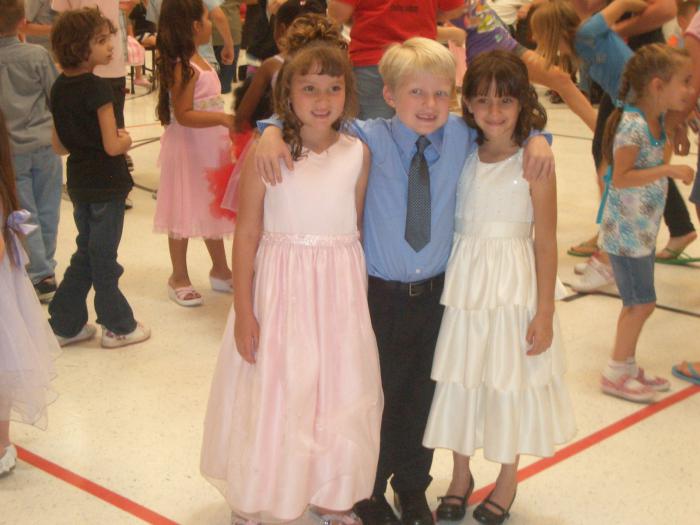 